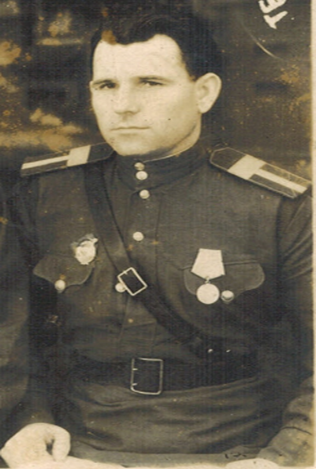 братом в  шахте на Донбассе. Работу совмещал с учебой. Был комсомольским активистом. Срочную службу проходил на Балтийском флоте.На фронт он пошел добровольцем с первых дней войны и служил в морской пехоте.  На тот момент моему прапрадеду было двадцать девять лет. Участвовал в нескольких крупных сражениях на территории СССР и под Будапештом.            Мне бы хотелось рассказать одну историю, которая произошла с моим прапрадедушкой во время Великой Отечественной Войны. Эту историю мне поведала моя бабушка.Так вот, в одном из жестоких боев у самой западной границы нашей Родины, когда фашистов уже гнали с нашей земли, прапрадед был тяжело ранен – рота попала под минометный обстрел. Погибло очень много солдат, а дедушка получил сильнейшее ранение в живот.  Бой затих, а сил подняться и встать не было, так и лежал он, истекая кровью. Сколько времени он пролежал  - не помнил. Помнил только, что на рассвете услышал звон колокольчиков, подумал, что это галлюцинации, но прислушался и убедился, что на самом деле  это ему не показалось.  Из утреннего тумана появились собачки-санитары в упряжке с колокольчиками на шее.  Они  привезли  повозку на маленьких колесиках, на которую раненный солдат мог забраться или хотя бы уцепиться руками… Собачки, увидев раненного, начали повизгивать, помахивать хвостиками, как-бы приглашая перелечь на повозку. Моему раненому прапрадедушке самому это сделать было почти невозможно, тогда собачки начали помогать – они зубами прихватывали 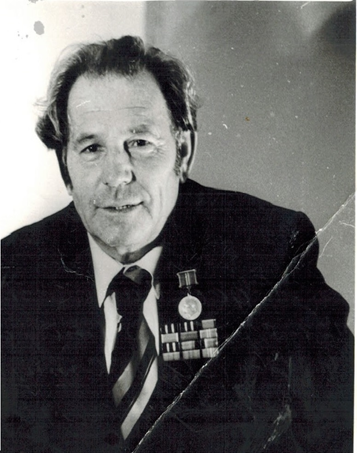 За этот бой дед и получил второй орден Славы.Собак дед очень любил всю жизнь, заводил их и воспитывал, прививал им исключительно доброту, а не злость.Мой прапрадедушка прошел всю войну и выжил. Я бы очень хотела взять его за руку в День победы 9 мая и, с гордостью в душе, пойти с ним на парад на Красную площадь. Но, к сожалению, у меня не было возможности его увидеть, он умер раньше, чем я родилась. Жаль, мы разминулись во времени…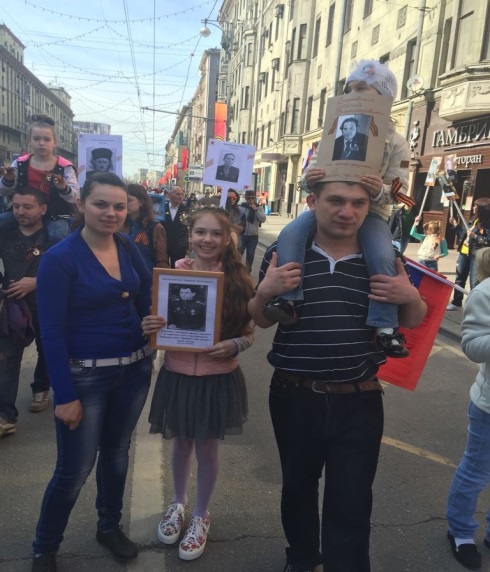 Россия!», и ты погружаешься  в эту атмосферу и это уже не просто толпа людей, а целая семья, государство. Чувствуешь себя частью этой большой, великой страны. Идешь и думаешь, какая это честь и гордость  идти сейчас 9 мая по Красной площади и вспоминать тех людей, которые дали нам право на жизнь и  мир. Эти «походы» запомнились мне на всю жизнь, как самые важные и знаменательные дни, в них я по-настоящему прочувствовала  связь между героическим прошлым и  настоящим.  Если бы только мой прапрадед знал об этом…Я горжусь своим прапрадедом, потому что если бы не он и не миллионы других солдат, таких же героев, как  он, мы бы не праздновали День Победы над фашистской Германией. Память о них не умрет никогда, а значит, живет и  будет жить связь поколений! 